Załącznik nr 10 do REGULAMINU KONKURSU dotyczącego projektów złożonych  
w ramach: Osi IX Wysoka jakość edukacji 9.2.1 Wsparcie kształcenia  zawodowego w ramach RPO WO 2014-2020 Nabór III, Wersja 1, styczeń 2018 r. 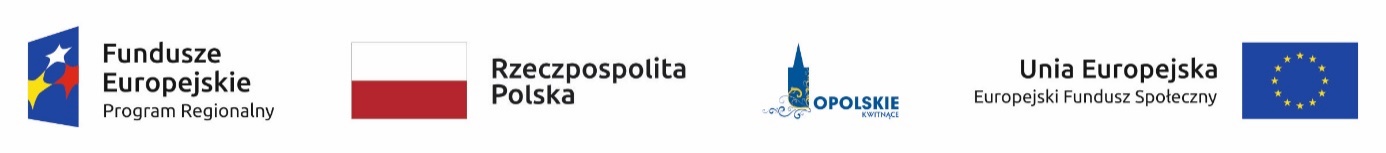  Lista zawodów deficytowych oraz kluczowych 
i potencjalnie kluczowych obszarów rozwoju w województwie opolskim w 2017 roku Wersja nr 1, styczeń 2018 r.1. Lista zawodów deficytowych i nadwyżkowych w województwie opolskim  Źródło:https://barometrzawodow.pl/userfiles/Barometr/2017/opolskie/BAROMETR_ZAWODOW_wojewodztwo_opolskie.pdf Obszary rozwoju w województwie opolskim Skala Obszar Źródło: Strategia Rozwoju Województwa Opolskiego do 2020 r., załącznik do Uchwały Nr XXV/325/2012 Sejmiku Województwa Opolskiego z dnia 28 grudnia 2012 r. Kluczowe i potencjalnie kluczowe obszary rozwoju w województwie opolskim w podziale na zakresy działalności Kluczowe i potencjalnie Źródło: Strategia Rozwoju Województwa Opolskiego do 2020 r., załącznik do Uchwały Nr XXV/325/2012 Sejmiku Województwa Opolskiego z dnia 28 grudnia 2012 r.  DEFICYTCieśle i stolarze budowlaniDekarze i blacharze budowlaniFizjoterapeuci i masażyściFryzjerzyGraficy komputerowiKelnerzy i barmaniKierowcy autobusówKierowcy samochodów ciężarowych        i ciągników siodłowychKierownicy budowyKrawcy i pracownicy produkcji odzieżyKucharzeLakiernicyLekarzeMechanicy pojazdów samochodowychMonterzy instalacji budowlanychNauczyciele języków obcych i lektorzyOperatorzy i mechanicy sprzętu do robót ziemnychOperatorzy obrabiarek skrawającychOpiekunowie osoby starszej lub niepełnosprawnejPiekarzePielęgniarki i położnePracownicy ds.finansowo‑księgowychze znajomością języków obcychPracownicy fizyczni w produkcji                i pracach prostychPracownicy ochrony fizycznejPracownicy socjalniPrzedstawiciele handlowiRecepcjoniści i rejestratorzyRobotnicy budowlaniRobotnicy obróbki drewna i stolarzeSamodzielni księgowiSpawaczeSpecjaliści ds. finansowychSpecjaliści elektroniki, automatyki            i robotykiSpedytorzy i logistycySzefowie kuchniŚlusarzeTapicerzyAdministratorzy stron internetowychAgenci ubezpieczeniowiAnalitycy, testerzy i operatorzy systemów teleinformatycznychAnimatorzy kultury i organizatorzy imprezArchitekci i urbaniściArchitekci krajobrazuArchiwiści i muzealnicyAsystenci i technicy dentystyczniBetoniarze i zbrojarzeBibliotekoznawcy, bibliotekarze                i specjaliści informacji naukowejBiolodzy, biotechnolodzy, biochemicyBlacharze i lakiernicy samochodowiBrukarzeCeramicy i rzemieślnicy obróbki szkłaCukiernicyPracownicy ds. jakościPracownicy ds. ochrony środowiska
 i BHPPracownicy ds. rachunkowości 
i księgowościPosadzkarzePozostali specjaliści edukacjiPracownicy ds. budownictwa drogowegoPracownicy myjni, pralni i prasowalniPracownicy obsługi ruchu szynowegoPracownicy pocztyPracownicy poligraficzniPracownicy przetwórstwa metaliPracownicy przetwórstwa spożywczegoPracownicy służb mundurowychRÓWNOWAGADentyściDiagności samochodowiDziennikarze i redaktorzyElektromechanicy i elektromonterzyFarmaceuciFilozofowie, historycy, politolodzy
 i kulturoznawcyFloryściFotografowieGeodeci i kartografowieGospodarze obiektów, portierzy, woźni i dozorcyGórnicy i operatorzy maszyn
 i urządzeń wydobywczychInspektorzy nadzoru budowlanegoInstruktorzy nauki jazdyInstruktorzy rekreacji i sportuInżynierowie budownictwaInżynierowie chemicy i chemicyInżynierowie elektrycy i energetycyInżynierowie inżynierii środowiskaInżynierowie mechanicyKamieniarzeKierowcy samochodów osobowychKierownicy ds. produkcjiKierownicy ds. usługKierownicy ds. zarządzania i obsługi biznesuKierownicy sprzedażyKierownicy w instytucjach publicznych/niepublicznychKosmetyczkiListonosze i kurierzyMagazynierzyMalarze budowlaniMasarze i przetwórcy rybMechanicy maszyn i urządzeńMonterzy elektronicyMonterzy konstrukcji metalowychMonterzy maszyn i urządzeńMonterzy okien i szklarzeMurarze i tynkarzeNauczyciele praktycznej nauki zawoduNauczyciele przedmiotów zawodowychNauczyciele przedszkoliNauczyciele szkół specjalnychObuwnicyOgrodnicy i sadownicyOperatorzy aparatury medycznejOperatorzy maszyn do produkcji
 i przetwórstwa papieruOperatorzy maszyn do produkcji wyrobów cementowych i kamiennychOperatorzy maszyn do produkcji wyrobów chemicznychOperatorzy maszyn do produkcji wyrobów z gumy i tworzyw sztucznychOperatorzy maszyn włókienniczychOperatorzy urządzeń dźwigowo‑transportowychOpiekunki dziecięceOptycy i pracownicy wytwarzający protezyPlastycy, dekoratorzy wnętrz 
i konserwatorzy zabytkówPomoce kuchennePomoce w gospodarstwie domowymPracownicy sprzedaży internetowejPracownicy telefonicznej 
i elektronicznej obsługi klienta, ankieterzy, teleankieterzyPracownicy zajmujący się zwierzętamiPrawnicyProjektanci i administratorzy baz danych, programiściProjektanci wzornictwa przemysłowego i odzieżyPrzewodnicy turystyczni i piloci wycieczekPsycholodzy i psychoterapeuciRatownicy medyczniRobotnicy leśniRobotnicy obróbki skóryRolnicy i hodowcySekretarki i asystenciSocjolodzy i specjaliści ds. badańspołeczno‑ekonomicznychSpecjaliści ds. organizacji produkcjiSpecjaliści ds. PR, reklamy, marketingu i sprzedażySpecjaliści ds. rynku nieruchomościSpecjaliści ds. zarządzania zasobami ludzkimi i rekrutacjiSpecjaliści rolnictwa i leśnictwaSpecjaliści technologii żywności                        i żywieniaSpecjaliści telekomunikacjiSprzątaczki i pokojoweSprzedawcy i kasjerzyTechnicy budownictwaTechnicy elektrycyTechnicy informatycyTechnicy mechanicyTechnolodzy robót wykończeniowych w budownictwieTerapeuci zajęciowiWeterynarzeWindykatorzyWychowawcy w placówkach oświatowych i opiekuńczychZaopatrzeniowcy i dostawcyNADWYŻKAEkonomiściFilolodzy i tłumaczeNauczyciele nauczania początkowegoNauczyciele przedmiotów ogólnokształcącychPedagodzyPracownicy administracyjni i biurowiPracownicy biur podróży i organizatorzy obsługi turystycznejSpecjaliści administracji publicznejSKALA OBSZAR Kluczowe obszary rozwoju z uwzględnieniem technologii i wiedzy regionalnej Chemiczny Budowlany wraz z przemysłem mineralnym i usługami budowlanymi Maszynowy i elektromaszynowy Paliwowo-energetyczny Rolno-spożywczy Drzewno-papierniczy, w tym przemysł meblarski Metalowy i metalurgiczny Potencjalnie kluczowe obszary rozwoju Usługi medyczne i rehabilitacyjne Usługi turystyczne Transport i logistyka Usługi edukacyjne Przemysł lekki Usługi finansowe Handel Kluczowe i potencjalnie kluczowe obszary rozwoju Zakres działalności Chemiczny przemysł chemiczny poligrafia Budowlany wraz z przemysłem mineralnym i usługami budowlanymiprzemysł materiałów budowlanych i produkcja na rzecz budownictwaprzemysł meblarski i wyposażenia wnętrz producenci okien i drzwi oraz żaluzji i rolet przemysł szklarski budowa konstrukcji stalowych usługi budowlane Maszynowy i elektromaszynowy przemysł elektrotechniczny i elektroniczny przemysł maszynowy i aparatury dla procesów przemysłowych przemysł precyzyjny produkcja na rzecz przemysłu środków transportu Paliwowo-energetyczny przemysł energetyczny energia „zielona” i ochrona środowiska Rolno-spożywczy przemysł spożywczy (produkcja i przetwórstwo żywności) rolnictwo i obsługa rolnictwa Drzewno-papierniczy, w tym przemysł meblarski przemysł drzewny przemysł papierniczy i opakowań (papierowych, szklanych i plastikowych) Metalowy i metalurgiczny przemysł metalowy i przetwarzania metali Usługi medyczne i rehabilitacyjne innowacyjny sektor opieki zdrowotnej i fizjoterapii Usługi turystyczne zintegrowany przestrzennie regionalny produkt turystyczny Transport i logistyka system transportu intermodalnego 